6 классЧасть 1.1. Несколько родовых общин, живших в одной местности:а) человеческое стадо в) соседская община.б) племя г) легион2.  Египетский фараон,  которому была построена самая большая пирамида?а) Эхнатон б) Хеопс в) Тутанхамон г) Соломон3. «Отцом истории» принято называть:а) Полибия б) Геродотав) Гомера в) Цезаря4. Какая империя пала позже других?а) Египетская б) Персидскаяв) Македонская в) Римская5. Первый алфавит был создан:а) египтянами б) римлянамив) финикийцами г) китайцами6.Эта религия отрицает неравенство людей, призывает к отказу от всех желаний, проповедует идею переселения душ. Её основатель-принц Сиддхартха Гаутама.а) конфуцианство б) христианствов) ислам г) буддизм7. Полисом называли:а) беглого раб б) летний месяцв) город-государство г) бога войны у персов8.Отметьте термин, относящийся к римскому военному искусству:а) фаланга б) триерав) пищаль в) легион9.Отметьте имя основателя Римской империи:а) Ромул б) Цицеронв) Помпей г) Октавиан Авгус10. Рассмотрите схему и выполните задание.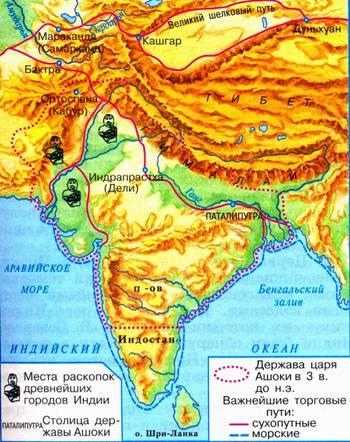 Какие суждения, относящиеся к событиям, обозначенным на схеме, являются верными? Выберите три суждения из шести предложенных.1. В этой стране жил мудрей Конфуций.2. В этой стране выращивали виноградники и опивки.3. В этой стране зародилась новая религия Буддизм.4. Самого рождения люди здесь принадлежали одной из четырех каст.5. Цари в этой стране были из касты брахманов.6. В этой стране изобрели цифры и шахматы.Часть 2.11 Учёного археолога попросили определить подлинность меча с надписью «Этот гладиус был выкован по приказу Спартака в 74 г. до н.э.». Учёный уверенно заявил, что данный меч – подделка. Почему он так решил?12. Гай Юлий Цезарь погиб в 44 г. до н.э. в возрасте 56 лет. В каком году он родился?Система оценивания контрольной работы по темеЗа верное выполнение заданий 1–9 выставляется 1 балл. Задание 1-9 с выбором ответа, считается выполненным верно, если учащийся указал только номер правильного ответа. Во всех остальных случаях (выбран другой ответ; выбрано два или более ответов, среди которых может быть и правильный; ответ на вопрос отсутствует) задание считается невыполненным. Задание 10-12 с кратким ответом, считается выполненным верно, если верно указана информация. За полный правильный ответ на задание 10-12 ставится 2 балла. Если допущена одна ошибка, то ответ оценивается в 1 балл. Если допущены две и более ошибок или ответ отсутствует, то ставится 0 баллов. Максимальный первичный балл за выполнение всей работы – 15. Отметка «2» за работу выставляется, если набранный шестиклассником первичный балл составил менее 7, за 7–10 баллов выставляется отметка «3», за 11– 13 – отметка «4», за 14–15 баллов – отметка «5». 14-15 баллов – «5»Решения и критерии оценивания заданий части 27. Продолжительность выполнения ФОС – 45 мин8. Система оцениванияМаксимальный первичный балл за выполнение всей работы – 15. Отметка «2» за работу выставляется, если набранный шестиклассником первичный балл составил менее 7, за 7–10 баллов выставляется отметка «3», за 11– 13 – отметка «4», за 14–15 баллов – отметка «5». 14-15 баллов – «5»Задания, оцениваемые в 2 и 3 балла, считаются выполненными верно, если обучающийся выбрал правильный ответ, нашел в тексте нужную информацию, сумел сделать анализ. Если в решении допущена ошибка, не имеющая принципиального характера и не влияющая на общую правильность хода решения, то участнику выставляется на 1 балл меньше. Обобщенный план варианта ФОСБ-базовый; П- повышенный; В - высокийРабота охватывает содержание курса истории Древнего мираОбщее число заданий – 12. Работа состоит из 2 частей. Часть 1 содержит задания с выбором ответа (один верный ответ из четырех предложенных, с кратким ответом и набора цифр)Часть 2 состоит из заданий направленных на логическое мышление.Итоговый тест за 2 четверть 6 классТест № 11.Что называется Великое переселением народов?а) завоевание германцев под напором гуннов; б) походы в «святую землю»;в) переселение европейцев в Америку.2. Когда возникло государство у франков?а) в 500 году; б) в 800 году; в) в 395 году.3. Как называлось земельное владение, за которое несли военную службу?а) обет; б) феод; в) оброк; г) титул.4. Кого называли норманнами?а) северных германцев; б) саксов; в) южных германцев; г) славян.5. Что называется «натуральным хозяйством»?а) хозяйство, в котором всё необходимое производится для себя, а не для продажи;б) хозяйство, в котором всё производится в натуральном виде;в) хозяйство, в котором есть натуральные продукты.6. Какое событие стало началом истории средних веков?а) образование государства у франков; б) Великое переселение народов;в) распад Римской империи; г) возникновение феодализма.7. Где правил император Карл Великий?а) во Франкском государстве; б) в Западной Римской империи;в) в Священной Римской империи.8. Чем знамениты братья Кирилл и Мефодий?а) первые славянские просветители; б) первые русские святые;в) легендарные основатели Рима9. В виде чего представляли Землю жители средневековья?а) в виде диска; б) в виде шара;в) в виде треугольника; г) правильно а) и б).10. Кто был самым грамотным в средние века?а) монахи б) короли в) феодалы г) рыцари11. Каковы причины Великого переселения народов?а) вторжение кочевников из глубины Азии; б) завоевания римлян;в) истощение земли; г) перенаселение12. Какие группы людей образовали класс зависимых крестьян?а) рабы; б) колоны;в) попавшие в зависимость свободные жители;г) верно а), б), в).13. Почему Хлодвиг принял христианство?а) ему нравилась эта религия; б) хотел укрепить свою власть;в) его заставил сделать это римский эпископ – римский папа.14. Выберите один из признаков феодальной раздробленностиа) знать поддерживает короля;б) король обладает очень сильной властью;в) феодалы не подчиняются королю.15. Почему норманны покидали свою родину?а) отсутствие плодородных земель, жажда наживы;б) стремление к новым открытиям;в) интерес ко всему неизведанному.16. Что называется «феодальной вотчиной»?а) большое хозяйство феодала, где работали зависимые крестьяне;б) территория, где работали и жили зависимые крестьяне;в) территория, где находились хозяйственные постройки феодала и его замок.17. Как называлась дорога, по которой норманны с юга Скандинавии попадали в Константинополь?а) Великий путь переселения народов; б) Путь из варяг в греки;в) Великий путь географических открытий.18. Как называлось народное собрание у древних славян?а) вече; б) парламент; в) дружина; г) легион.19. Какие предметы изучали в средневековой низшей школе?а) грамматику, риторику, диалектику;б) арифметику, чтение, письмо;в) технологию, алгебру, английский язык.20. Что такое барщина?а) работа на поле барина;б) выплата сеньору части урожая, собранного на собственном поле;в) обязанность покупать определённые продукты у сеньора;г) одно из названий рыцарского турнира.21. В каком году Карл Великий был провозглашён императором?а) в 800 году; б) в 500 году; в) 395 году; г) 732 году.22. Кого в средние века называли рыцарем?а) владельцев поместий, несших военную службу;б) королевских приближённых;в) крупных феодалов.23. Основное занятие рыцарей?а) война; б) учёные занятия; в) занятие сельским хозяйством; г) торговля24. Как назывались кочевые арабы?а) бедуины; б) степняки; в) викинги.25. Как называлась новая религия у арабов?а) ислам; б) христианство; в) буддизм.26. Как называлась священная книга мусульман?а) Библия; б) Кааба; в) Коран.27. Причины появления новых городов в средневековой Европе:а) успехи в хозяйстве; б) отделение ремесла от сельского хозяйства;в) правильно только б); г) правильно а) и б).28. Город, жители которого победили в борьбе с сеньорамиа) монополия; б) коммуна; в) фортуна.29. Глава городского совета в Англии и Францииа) мэр; б) пэр; в) сэр; г) райтман; д) верно а) и б).30. Что такое цех?а) место добычи сырья; б) место обработки сырья;в) союз ремесленников одной специальности.31. Что такое гильдия?а) союз старейшин; б) союз купцов; в) союз правителей.32. Название правил, которые обязаны соблюдать все члены цеха?а) устав; б) программа; в) приказ; г) уложение.33. Что такое банк?а) хранилище больших сумм денег; б) место работы менял;в) место торговли купцов.34. Что называется товаром?а) вещь, изготовленная на продажу;б) вещь, изготовленная для собственного пользования;в) вещь, которая изготовлена для подарка.35. Что такое ярмарка?а) большая площадь; б) ежегодный торг; в) место сбора налогов.Итоговый тест за 3 четверть 6 классТест № 21. Когда произошёл раскол христианской церкви на католическую и православную?а) 1095 г. ; б) 1054 г.; в) 988 г.; г) 1124 г.2. На каком языке шло богослужебное в католических церквях?а) латинском; б) греческом; в) испанском.3. Что обозначает теперь выражение «пойти в Каноссу»?а) преодолеть трудности; б) добиться цели;в) пойти на унизительные уступки.4. Выберите правильное определение понятия «церковная десятина»?а) плата государства церкви;б) особый налог на содержание храмов и духовенства;в) часть доходов церкви, которую она платила государству.5. Что такое индульгенция?а) грамота о прощении грехов;б) проклятие, которое посылал папа императору;в) союз между папой и императором.6. Как назывались в Западной Европе группы людей, имевшие одинаковые права иобязанности, передававшиеся по наследству?а) классы; б) сословия; в) страты.7. Что предписывала каждому человеку христианская мораль?а) почитай свою мать и отца б) не убий, не украдив) возлюби ближнего своего г) всё, что перечислено под а), б), в)8. Как называется церковный суд для преследования ереси?а) информатизация б) инфляция в) инквизиция9. Как называли противника господствующего вероучения церкви?а) аббат б) еретик в) монах г) папа10. Почему начались Крестовые походы?а) стремление участников походов освободить Святую Землюб) стремление участников познакомиться с традициями стран Востокав) стремление открыть новые торговые пути11. Когда проходил первый крестовый поход?а) 1095-1098 гг. б) 1094-1097 гг. в) 1096-1099 гг.12. Кто участвовал в Крестовых походах?а) крестьяне и горожане б) крупные феодалыв) рыцари г) духовенство13. Каковы источники экономического могущества церкви?а) церковная десятинаб) плата за обряды и прикосновение к «святым мощам»в) продажа индульгенций и церковных должностейг) верно всё, что указано под а), б), в)14. Против чего выступают еретики?а) против дорогих церковных обрядовб) против богатства церквив) против феодальных повинностей и налоговг) верно всё, что указано под а), б), в)15. Когда впервые были созваны Генеральные штаты во Франции?а) 1302 г. б) 1209 г. в) 1034 г. г) 1221 г.16. К чему привело завоевание Англии нормандским герцогом Вильгельмом?а) к ослаблению королевской власти в Англииб) к усилению королевской властив) к феодальной раздробленности17. Когда началась Столетняя война?а) в 1337 г. б) в 1365 г. в) в 1265 г.18. Когда началось восстание крестьян во время Жакерии?а) в 1358 г. б) в 1402 г. в) в 1357 г.19. Кто возглавил восставших крестьян во время Жакерии?а) Гильом Каль б) Жак-простак в) Эдуард Исповедник20. Почему восставшие потерпели поражение?а) восстание не было подготовленоб) крестьяне не имели единой, чётко обозначенной целив) крестьяне были неорганизованныг) верно всё, что указано под а), б), в)21. Когда был созван первый парламент в Англии?а) в 1230 г. б) в 1365 г. в) в 1265 г.22. Когда закончилась Столетняя война?а) в 1453 г. б) в 1335 г. в) в 1385 г.23. Выберите признаки централизованного государства:а) подчинение всей страны единой централизованной власти – власти короляб) наличие постоянного войскав) установление единых налогов и законовг) верно то, что указано под а) и б)д) верно то, что указано под а), б) и в)24. Кто такой патриот?а) человек, любящий свою Родинуб) человек, борющийся с деятельностью церквив) человек, не отказывающийся от своих идей25. Когда Ян Гус был сожжён на костре?а) в 1414 г. б) в 1415 г. в) в 1425 г26. Какой характер носила война Алой и Белой розы в Англии?а) междоусобная война феодальной знатиб) национально-освободительная войнав) партизанская война27. Какого факультета не было в средневековых университетах?а) богословия б) философии в) медицины г) права28. Как назывался словесный поединок студента?а) драка б) диспут в) словесный бой г) дискуссия29. Поисками чего были заняты средневековые алхимики?а) «философского камня», превращавшего металл в золотоб) «летучего Голландца» в) нефти г) редких животных30. Как называли деятелей культуры Возрождения, которые верили в человека и егодела?а) гуманистами б) гуманоидами в) гурманами31. Какие две реки соединил Великий канал?а) Инд и Ганг б) Янцзы и Хуанхэ в) Тигр и Евфрат32. Что было изобретено в средневековом Китае?а) изготовление фарфора б) печатный станок в) боевые колесницы33. Кто был основателем империи Великих Моголов?а) Бабур б) Тимур в) Батый г) Тохтамыш34. Какие научные открытия были сделаны математиками Индии?а) вычисление площади фигур б) вычисление объёмов телв) действие с дробями г) верно а), б) и в)35. Какие народы жили на территории доколумбовой Америки?а) инки, майя, англичане б) майя, ольмеки, папуасыв) ацтеки, майя, инки г) американцыИтоговый тест по истории средних веков1. Кого в средние века называли рыцарем?а) владельцев поместий, несших военную службу;б) королевских приближённых; в) крупных феодалов.2. Чем занимались рыцари?а) земледелием; б) военным делом;в) постигали научные знания; г) ремеслом и торговлей.3. Для чего феодалы строили замки?а) устраивать турниры; б) обороняться от врагов;в) заниматься соколиной охотой.4. Чем был вооружён рыцарь?а) мечом, копьём, палице, топором;б) косой, кольчугой, латами, забралом, конём; в) верно а) и б). .5. Основное занятие рыцарей?а) война; б) учёные занятия; в) занятие сельским хозяйством; г) торговля6. Как называется хозяйство феодала, где работают зависимые крестьяне?а) городская усадьба; б) феодальная вотчина; в) феодальный замок.7. Как назывались принудительные обязанности крестьян?а) повинности; б) налоги; в) штрафы; г) взносы.8. Что называется натуральным хозяйством?а) хозяйство, в котором всё изготовлялось не для продажи, а для собственногопотребления;б) большое хозяйство феодала, в котором работали зависимые крестьяне;в) хозяйство, принадлежащее крестьянской общине.9. Что такое барщина?а) работа на поле барина;б) выплата сеньору части урожая, собранного на собственном поле;в) обязанность покупать определённые продукты у сеньора;г) одно из названий рыцарского турнира.10. Натуральная (реже – денежная) подать крестьян своему господину:а) оброк, б) барщина; в) омаж; г) церковная десятина.11. Объединение крестьян села или деревни – это:а) союз; б) община; в) цех; г) гильдия.12. Как называлось земельное владение, за которое несли военную службу?а) обет; б) феод; в) оброк; г) титул.13. Кто был самым грамотным в средние века?а) монахи; б) короли; в) феодалы; г) рыцари.14. Как называлось изображение, выполненное из кусочков цветного непрозрачного стекла или разноцветных камешков?а) фреска; б) мозайка; в) натюрморт.15. Как назывались строгие правила в оформлении храмов?а) канон; б) кодекс; в) закон.16. Какое изобретение византийцев получило название «греческий огонь»?а) зажигательная смесь из нефти и смолы; б) смесь пороха и селитры;в) смесь бензина и керосина.17. Причины появления новых городов в средневековой Европе:а) успехи в хозяйстве; б) отделение ремесла от сельского хозяйства;в) правильно только б); г) правильно а) и б).18. Город, жители которого победили в борьбе с сеньорамиа) монополия; б) коммуна; в) фортуна.19. Глава городского совета в Англии и Францииа) мэр; б) пэр; в) сэр; г) райтман; д) верно а) и б).20. Что такое цех?а) место добычи сырья; б) место обработки сырья;в) союз ремесленников одной специальности.21. Что такое гильдия?а) союз старейшин; б) союз купцов; в) союз правителей.22. Название правил, которые обязаны соблюдать все члены цеха?а) устав; б) программа; в) приказ; г) уложение.23. Что такое банк?а) хранилище больших сумм денег; б) место работы менял;в) место торговли купцов.24. Что называется товаром?а) вещь, изготовленная на продажу; б) вещь, изготовленная для собственного пользования;в) вещь, которая изготовлена для подарка.25. Что такое ярмарка?а) большая площадь; б) ежегодный торг; в) место сбора налогов26. Что такое индульгенция?а) грамота о прощении грехов;б) проклятие, которое посылал папа императору;в) союз между папой и императором.27. Как называется церковный суд для преследования ереси?а) информатизация б) инфляция в) инквизиция28. Как называли противника господствующего вероучения церкви?а) аббат б) еретик в) монах г) папа29. Почему начались Крестовые походы?а) стремление участников походов освободить Святую Землюб) стремление участников познакомиться с традициями стран Востокав) стремление открыть новые торговые пути30. Кто участвовал в Крестовых походах?а) крестьяне и горожане б) крупные феодалыв) рыцари г) духовенство31. Когда началась Столетняя война?а) в 1337 г. б) в 1365 г. в) в 1265 г.32. Когда началось восстание крестьян во время Жакерии?а) в 1358 г. б) в 1402 г. в) в 1357 г.33. Кто возглавил восставших крестьян во время Жакерии?а) Гильом Каль б) Жак-простак в) Эдуард Исповедник34. Почему восставшие потерпели поражение?а) восстание не было подготовленоб) крестьяне не имели единой, чётко обозначенной целив) крестьяне были неорганизованныг) верно всё, что указано под а), б), в)35. Когда закончилась Столетняя война?а) в 1453 г. б) в 1335 г. в) в 1385 г.36. Кто такой патриот?а) человек, любящий свою Родинуб) человек, борющийся с деятельностью церквив) человек, не отказывающийся от своих идей37. Какого факультета не было в средневековых университетах?а) богословия б) философии в) медицины г) права38. Как назывался словесный поединок студента?а) драка б) диспут в) словесный бой г) дискуссия39. Какие две реки соединил Великий канал?а) Инд и Ганг б) Янцзы и Хуанхэ в) Тигр и Евфрат40. Что было изобретено в средневековом Китае?а) изготовление фарфора б) печатный станок в) боевые колесницы41. Кто был основателем империи Великих Моголов?а) Бабур б) Тимур в) Батый г) Тохтамыш42. Какие научные открытия были сделаны математиками Индии?а) вычисление площади фигур б) вычисление объёмов телв) действие с дробями г) верно а), б) и в)43. Какие народы жили на территории доколумбовой Америки?а) инки, майя, англичане б) майя, ольмеки, папуасыв) ацтеки, майя, инки г) американцыКлюч к тесту № 1 История Средних веков№Правильный ответКритерии оценивания1011124,5,6На предмете, якобы изготовленном в 74 г до н.э. не может стоять такая дата, поскольку НАША ЭРА ещё не наступила44+56=100г. до н.эЗадание 10-12 с кратким ответом, считается выполненным верно, если верно указана информация. За полный правильный ответ на задание 10-12 ставится 2 балла. Если допущена одна ошибка, то ответ оценивается в 1 балл. Если допущены две и более ошибок или ответ отсутствует, то ставится 0 баллов.количество балловотметка0-627-10311-13414-155